.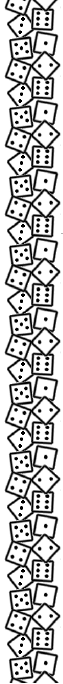 Dobbelen met BooleansLogische ExpressiesScoreSpelerSpelerSpelerSpelerLogische ExpressiesScore1234( minstens één oneven ) EN ( minstens één even )Hoogste dobbelsteenNIET (een 3 EN een 6) 5 puntenNIET (een 3 OF een 6)5 punten( NIET een 3 ) EN ( NIET een 6  )5 punteneen oneven EN (drie 4-en OF vier 4-en)10 punten(een oneven EN drie 4-en) OF vier 4-en10 punten twee 2-en OF (twee 4-en  EN  twee oneven )15 punten(twee 2-en OF twee 4-en ) EN  ( twee oneven )15 punten( minstens drie oneven ) OF ( twee paren )20 punten(drie dezelfde) EN (minstens 25 punten)40 punten( minstens één oneven ) OF ( minstens één oneven )Som van alle dobbelstenenvijf dezelfde50 puntenTOTAALTOTAAL